Scouting Academy Regio Haarlem 
Kwalificatiekaart  Leider Bevers, Welpen, Scouts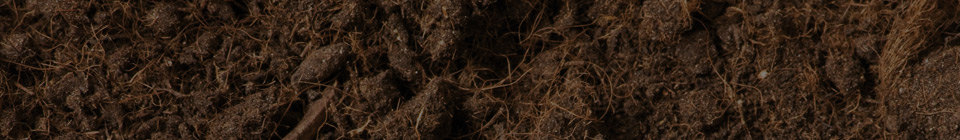 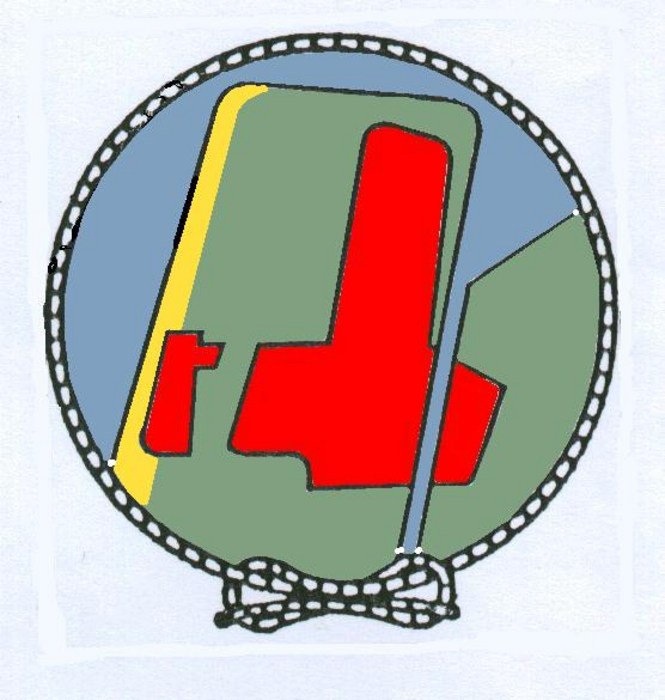 
Op de kwalificatiekaart van de regio Haarlem zijn de zaken die je moet weten, kennen en toepast direct gekoppeld aan de trainingsmodules van de regio. Zo kun je als leider of praktijkbegeleider gemakkelijk de keuze maken of je een competentie bij je groep ontwikkelt of dat je een regionale (of landelijke) trainingsmodule volgt. Bij deze kwalificatiekaart zit een toelichting waarin de onderdelen waar nodig nog worden toegelicht. Als iets onduidelijk is, bespreek het met je praktijkbegeleider. Kom je er dan nog niet uit, dan kun je een vraag aan het regio-trainingsteam stellen op: training@scoutinghaarlem.nl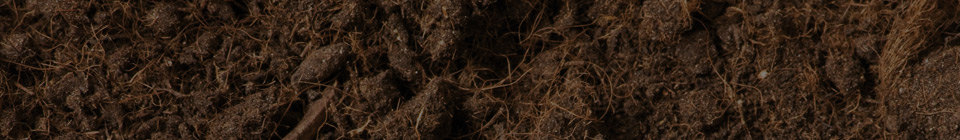 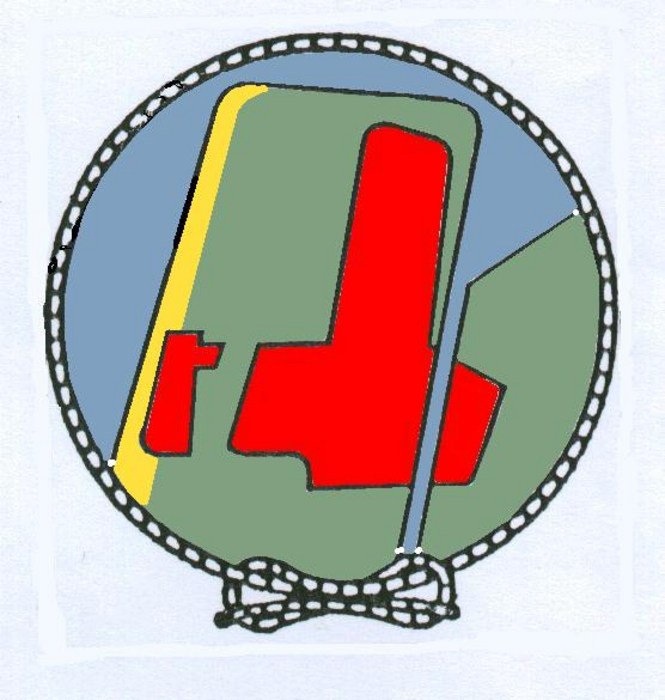 Scouting Academy Regio Haarlem 
Praktijk onderdelen  kwalificatiekaartTeamleider Bevers, Welpen, Scouts en ExplorersEen teamleider bij de bevers, welpen, scouts of explorers moet allereerst de kwalificatie voor de desbetreffende (bege)leidersfunctie hebben. Vervolgens kan hij/zij aan de teamleidersmodule werken bij de groep of als trainingsmodule bij de regio, je hoeft geen teamleider te zijn om deze module te kunnen volgen. Bij de overstap naar een andere speltak hoeft de teamleidersmodule niet opnieuw gedaan te worden.Scouting Academy Regio Haarlem 
Kwalificatiekaart  Begeleider Explorers of Roverscouts 
Een begeleider of adviseur heeft overduidelijk een andere houding ten opzichte van de (jeugd)leden bij de groep dan de leider. Waar de leider zelf het programma initieert en uitvoert en rekening houdt met de wensen van de jeugdleden stimuleert de begeleider/adviseur het maken en uitvoeren van het programma.Met uitzondering van de competentie Motivatie en Groepsproces zijn alle competenties voor begeleiders/adviseurs het zelfde als die voor leiders. Deze competenties zijn vereist voor kwalificatie, hiervoor kun je de kwalificatiekaart van leiders gebruiken om ze bij de groep te ontwikkelen of als trainingsmodules te volgen bij de regio. Heb je deze competenties al behaald, omdat je overstapt vanuit een leidersfunctie naar de functie van adviseur of begeleider, dan hoef je ze niet nog een keer te volgen.Daarnaast kun je werken aan de competentie Begeleiderschap/adviseurschap, de competentie-eisen zijn hieronder weergegeven. Om deze competentie (en daarmee de kwalificatie) te behalen moet je actief zijn als explorerbegeleider of roverscoutadviseur bij je groep.Scouting Academy Regio Haarlem 
Praktijk onderdelen  kwalificatiekaartNadat de leiding een volle  kwalificatie kaart heeft en klaar is voor een kwalificatiebezoek door een van de praktijkcoaches dienen zij een praktijkproef te doen. Eerst voor de groep die wordt afgetekend door de praktijkbegeleider en daarna voor de praktijkcoach die wordt uitgenodigd voor een kwalificatiebezoek.Tijdens dit bezoek laat de leiding in de praktijk zien dat ze klaar zijn om gekwalificeerd te worden. De praktijkcoach wil graag enkele onderdelen zien:SpeluitlegSamenwerken met mede leiding Eventueel aanpassing van het spelAfsluiting van het spelOvergang naar de volgende activiteitNa deze observatie zal er een gesprek zijn met de leiding, praktijkbegeleider en de praktijkcoach over de observatie, de kwalificatiekaart en de ingevulde competentieroos.Na dit gesprek zal de leiding wel/niet gekwalificeerd zijn.1.Spelvisie en SpelaanbodDatum aftekening en door wie?1.1Je kent de spelvisie SCOUTS en de 8 activiteitengebieden.1.2Je kent het themaverhaal van je speltak. Je kent de betekenis, achtergrond, gebieden en personages.1.3Je hebt een openings-, sluitings- en installatieceremonie voor je speltak en kan deze uitvoeren.1.4Je weet waar de tekens horen op de Scoutfit. Je weet waar de Scoutfit voor staat en je wilt werken aan een uniforme uitstraling.1.4Je weet waar de tekens horen op de Scoutfit. Je weet waar de Scoutfit voor staat en je wilt werken aan een uniforme uitstraling.1.5Je gebruikt de progressiebenadering. Je laat je programma aansluiten op de speltakken voor en na je eigen speltak.1.6Je kent de sites van Scouting Nederland, Scouting Haarlem en je eigen groep en je blijft op de hoogte van ontwikkelingen. 2.Scouting in de samenlevingDatum aftekening en door wie?2.1Je weet welke activiteiten er zijn voor jouw speltak: regionaal, landelijk en internationaal. Je stimuleert jeugdleden hieraan deel te nemen.2.1Je weet welke activiteiten er zijn voor jouw speltak: regionaal, landelijk en internationaal. Je stimuleert jeugdleden hieraan deel te nemen.2.2Je kent de geschiedenis van Scouting en je weet wat de invloed daarvan is op hedendaagse Scouting.2.3Je kent het doel en de visie van Scouting als wereldbeweging.2.4Je kent de missie van Scouting Nederland en begrijpt welke normen en waarden daar bij horen.3.Scouting AcademyDatum aftekening en door wie?3.1Je kan reflecteren op je eigen functioneren en je eigen ontwikkeling.3.2Je weet hoe je je kwalificatie kunt halen met behulp van de kwalificatiekaart en de praktijkbegeleider.3.3Je kent het kwalificatieproces en het benoemingsproces van leiding.4.(Leeftijds)eigeneDatum aftekening en door wie?4.1Je kan omgaan met probleemgedrag van jeugdleden.4.2Je kan de Scoutingmethode gebruiken (spelvisie en spelaanbod leeftijdsgroep), waarbij je rekening houdt met het leeftijdseigene en het ontwikkelingsniveau van de jeugdleden.4.3Scouts met beperkingen: de van toepassing zijnde kenmerken van de beperkingen en de gevolgen voor het spelaanbod kunnen toepassen.4.4Je kent de leeftijds- en gedragskenmerken van de eigen, vorige en opvolgende leeftijdsgroep. Je weet de consequenties hiervan voor (bege)leiding van kinderen.4.5Je weet welke spanningsdynamiek en fantasie hoort bij de leeftijdsgroep.5.Activiteitenwensen en spelideeënDatum aftekening en door wie?5.1Je weet hoe je activiteitenwensen van jeugdleden van jouw speltak inventariseert.5.2Je weet hoe je moet brainstormen.5.3Je weet waar je goede programma-ideeën vandaan kunt halen, en je gaat op zoek naar nieuwe ideeën.6.ProgrammerenDatum aftekening en door wie?6.1Je let bij het programmeren op de mogelijkheden die je hebt en zorgt voor een afwisselend programma.6.2Je hebt binnen je team een goede taakverdeling om te komen tot een goed programma.6.3Je kan begroten voor een activiteit en werken met een budget.6.4Je bouwt alternatieven in voor als het weer of andere omstandigheden de uitvoering van een programma in de weg zitten.7.Motivatietechnieken en groepsprocesDatum aftekening en door wie?7.1Je kent en herkent enkele motivatiefactoren bij jeugdleden en past deze toe bij de beoordeling voor insignes.7.2Je draagt op een positieve manier bij aan het spelplezier door persoonlijk enthousiasme, voorbeeldgedrag en het stimuleren van de jeugdleden.7.3Je stimuleert subgroepen bij je speltak tot het aangaan van gezamenlijke uitdagingen en het neerzetten van een gezamenlijk resultaat.7.4Je kan het gesprek aangaan met een jeugdlid en/of ouders om te achterhalen waarom motivatie ontbreekt of om nog meer te motiveren.7.5Je betrekt jeugdleden in activiteiten en besluitvorming.7.6Je past de doorlopende leerlijn ook binnen je leeftijdsgroep toe in het spelaanbod en in de ondersteuning van de individuele ontwikkeling. Je kan de daarvoor benodigde registratie bijhouden.7.7Je stimuleert jeugdleden tot het aangaan van nieuwe ervaringen.8.Veiligheid (& materiaal)Datum aftekening en door wie?8.1Je kent de veiligheidsrisico's in verschillende spelsituaties. Je voorkomt risicovolle situaties.8.2Je kent arbo- en veiligheidsregels die van toepassing zijn. Je weet welke verzekeringen Scouting biedt.8.3Je weet hoe je het materiaal voor je speltak moet gebruiken en hoe je dit moet onderhouden.8.4Je weet hoe je eerste hulp verleent (EHBO) en wat je moet doen in geval van nood.8.5Je weet enkele hygiënevoorschriften. 9.Presenteren en uitleggen van activiteitenDatum aftekening en door wie?9.1Je kan verschillende presentatietechnieken gebruiken voor programma-uitleg.9.2Je gebruikt verschillende media, zoals brief, e-mail, internet, film, om een programma-onderdeel uit te leggen of te communiceren.10.Gewenst gedragDatum aftekening en door wie?10.1Je houd je aan het protocol gewenst gedrag van Scouting Nederland.10.2Je maakt gewenst en ongewenst gedrag bespreekbaar binnen je speltak, zowel met je jeugdleden als met je leidingteam.11.Evalueren (van activiteiten)Datum aftekening en door wie?11.1Je kan reflecteren op je eigen gedrag en je kan met het team evalueren.11.2Je kan de conclusie van een evaluatie of vergadering omzetten in concrete actie(plannen).11.3Je geeft feedback op een stimulerende wijze.12.Gespreks- en overlegvaardighedenDatum aftekening en door wie?12.1Je kan communiceren met ouders van jeugdleden.12.2Je bereidt een overleg voor, en je neemt deel aan een overleg.12.3Je kent verschillende leiderschaps- en coach-stijlen, en kan deze benoemen en toepassen.12.4Je weet hoe de democratische vertegenwoordiging werkt binnen je groep, de regio en Scouting Nederland. 12.5Je kent het deel van het huishoudelijk reglement wat voor jou en je groep van toepassing is.12.6Je kan je eigen gegevens bijhouden en je inschrijven voor activiteiten en trainingen via Scouts Online.12.7Je levert inbreng op zodanige wijze dat gezamenlijkheid en draagvlak wordt gevonden.13.Scouting techniekenDatum aftekening en door wie?13.1Je beheert de Scouting-technieken voor jouw speltak. Op het gebied van knopen en pionieren, vuur maken, tochttechnieken, hakken, snijden  en zagen.13.2Voor waterwerk: Je beschikt over een MBL/CWO-diploma.14TeamleiderDatum aftekening en door wie?14.1Je ondersteunt de praktijk- en groepsbegeleiders bij het ontwikkelen van competenties en bij het werken aan persoonlijke ontwikkeling binnen je team.14.2Je weet wat van de processen die optreden bij  samenwerken binnen een team  en hoe je de goede processen versterkt.14.3Je organiseert ten minste eens per jaar een ouderavond (of iets vergelijkbaars) en onderhoudt contact met ouders. Bij klachten/feedback van ouders reageer je zodanig dat een vertrouwensrelatie wordt ontwikkeld.14.4Je begeleidt één tot vier keer per jaar een evaluatie van de resultaten van je speltak en de samenwerking en ontwikkelt met je team een plan van aanpak om tot nog betere resultaten te komen in de toekomst.14.5Je kan  je eigen en andermans individueel functioneren bespreekbaar te maken in een persoonlijk evaluatiegesprek.14.6Je kan leiding en richting geven binnen een overleg.14.7Je wisselt ervaring uit met (team)leiders van andere groepen uit de regio/het land.14.8Je werkt continu aan goede samenwerking, taakverdeling, het gevoel van gezamenlijke verantwoordelijkheid en plezier binnen je team.15.Begeleiderschap / coachschap / adviseurschapDatum aftekening en door wie?15.1Je kunt explorers/roverscouts stimuleren om hun eigen jaar/halfjaar/kwartaal-programma samen te stellen. Ookal maak jij het programma niet zelf, er zit toch voldoende uitdaging en activiteit in.15.2Je kunt explorers/roverscouts coachen bij het uitvoeren en voorbereiden van activiteiten.15.3Je kunt een evaluatie (laten) leiden van een activiteit.15.4Je kunt explorers/roverscouts begeleiden bij het uitleggen van en enthousiasmeren voor hun programma
(-onderdeel).15.5Je kent verschillende leiderschapsstijlen en weet wanneer je welke stijl toepast.15.6Afhankelijk van je afdeling/stam die je begeleidt, delegeer je bepaalde verantwoordelijkheden.15.7De explorers/roverscouts regelen zelf hun bestuurlijke en financiële zaken. Jij begeleidt ze daarbij.16Praktijk Datum aftekening en door wie?16.1Opkomst draaien waarin de kwalificatiekaart onderdelen zichtbaar zijn.16.2Draaiboek maken voor weekend of kamp16.3Jaarplanning kunnen opstellen waarin de progressiematrix en activiteiten gebieden verwerkt zijn.16.4Spel/programma-uitleg binnen eigen speltak